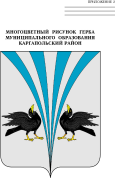 Российская ФедерацияКурганская областьДума Каргапольского муниципального округаР Е Ш Е Н И Еот 23.03.2023 г. № 276р.п. КаргапольеОб исполнении бюджета Тагильского сельсовета Каргапольского района за 2022 годИсполнение бюджета Тагильского сельсовета Каргапольского района за 2022 год осуществлялось в соответствии с решением Тагильской сельской Думы от 30.12.2021 г. № 31 «О бюджете Тагильского сельсовета Каргапольского района на 2022 год и на плановый период 2023 и 2024 годов».Бюджет Тагильского сельсовета Каргапольского района исполнен по доходам в сумме 8 410 057,99 рублей или 100,4 % к уточненному годовому плану. Собственных доходов поступило 1 680 834,18 рублей, что составляет 101,9 % к годовому плану.Расходная часть бюджета Тагильского сельсовета Каргапольского района исполнена в сумме 8 616 178,74 рублей или на 99,45 % к уточненному годовому плану. Дефицит бюджета Тагильского сельсовета Каргапольского района составил  206 120,75 рублей.На выплату заработной платы с начислениями направлено 3 067 797,57 рублей. В соответствии с законом Курганской области от 30 ноября 2021 года № 136 «О преобразовании муниципальных образований путем объединения всех поселений, входящих в состав Каргапольского района Курганской области, во вновь образованное муниципальное образование – Каргапольский муниципальный округ Курганской области и внесении изменений в некоторые законы Курганской области», заслушав и обсудив информацию  заместителя Главы Каргапольского муниципального округа по финансам, руководителя Финансового управления Мосевич М.В. Дума Каргапольского муниципального округа РЕШИЛА:1. Утвердить информацию об исполнении бюджета Тагильского сельсовета Каргапольского района за 2022 год согласно приложению к данному решению.2. Опубликовать настоящее решение в газете «Сельская правда» и разместить данное решение в сети «Интернет» на официальном сайте Каргапольского муниципального округа.Информация об исполнении бюджета Тагильского сельсовета Каргапольского района за 2022 годПредседатель ДумыКаргапольского муниципального округа                Е.В. Кучин            Глава Каргапольского муниципального округа                       Е.Е. Ленков                 Приложение к решению Думы Каргапольского муниципального округа от 23.03.2023 г. № 276 «Об исполнении бюджета Тагильского сельсовета  Каргапольского района за 2022 год»1. Доходы бюджета                                                                                                            (руб.)1. Доходы бюджета                                                                                                            (руб.)1. Доходы бюджета                                                                                                            (руб.)1. Доходы бюджета                                                                                                            (руб.)1. Доходы бюджета                                                                                                            (руб.)1. Доходы бюджета                                                                                                            (руб.)1. Доходы бюджета                                                                                                            (руб.)1. Доходы бюджета                                                                                                            (руб.)1. Доходы бюджета                                                                                                            (руб.)1. Доходы бюджета                                                                                                            (руб.)1. Доходы бюджета                                                                                                            (руб.)1. Доходы бюджета                                                                                                            (руб.)1. Доходы бюджета                                                                                                            (руб.)1. Доходы бюджета                                                                                                            (руб.)1. Доходы бюджета                                                                                                            (руб.)1. Доходы бюджета                                                                                                            (руб.)1. Доходы бюджета                                                                                                            (руб.)1. Доходы бюджета                                                                                                            (руб.)1. Доходы бюджета                                                                                                            (руб.)1. Доходы бюджета                                                                                                            (руб.)1. Доходы бюджета                                                                                                            (руб.) Наименование показателя Наименование показателяКод  бюджетной классификации РФКод  бюджетной классификации РФКод  бюджетной классификации РФКод  бюджетной классификации РФКод  бюджетной классификации РФКод  бюджетной классификации РФКод  бюджетной классификации РФКод  бюджетной классификации РФКод  бюджетной классификации РФКод  бюджетной классификации РФУтвержденные бюджетные назначенияУтвержденные бюджетные назначенияИсполненоИсполненоИсполненоИсполненоИсполнено% исполнения% исполнения Наименование показателя Наименование показателяглавного администратора поступленийглавного администратора поступленийглавного администратора поступленийглавного администратора поступленийглавного администратора поступленийдоходов бюджета доходов бюджета доходов бюджета доходов бюджета доходов бюджета Утвержденные бюджетные назначенияУтвержденные бюджетные назначенияИсполненоИсполненоИсполненоИсполненоИсполнено% исполнения% исполнения Наименование показателя Наименование показателяглавного администратора поступленийглавного администратора поступленийглавного администратора поступленийглавного администратора поступленийглавного администратора поступленийдоходов бюджета доходов бюджета доходов бюджета доходов бюджета доходов бюджета Утвержденные бюджетные назначенияУтвержденные бюджетные назначенияИсполненоИсполненоИсполненоИсполненоИсполнено% исполнения% исполненияДоходы бюджета - всегоДоходы бюджета - всегоxxxxx8 379 323,818 379 323,818 410 057,998 410 057,998 410 057,998 410 057,998 410 057,99100,37100,37в том числе:в том числе:100,13100,13  НАЛОГОВЫЕ И НЕНАЛОГОВЫЕ ДОХОДЫ  НАЛОГОВЫЕ И НЕНАЛОГОВЫЕ ДОХОДЫ099099099099099 1 00 00000 00 0000 000 1 00 00000 00 0000 000 1 00 00000 00 0000 000 1 00 00000 00 0000 000 1 00 00000 00 0000 000277 423,00277 423,00277 783,00277 783,00277 783,00277 783,00277 783,00100,13100,13  ДОХОДЫ ОТ ОКАЗАНИЯ ПЛАТНЫХ УСЛУГ И КОМПЕНСАЦИИ ЗАТРАТ ГОСУДАРСТВА  ДОХОДЫ ОТ ОКАЗАНИЯ ПЛАТНЫХ УСЛУГ И КОМПЕНСАЦИИ ЗАТРАТ ГОСУДАРСТВА099099099099099 1 13 00000 00 0000 000 1 13 00000 00 0000 000 1 13 00000 00 0000 000 1 13 00000 00 0000 000 1 13 00000 00 0000 000277 423,00277 423,00277 783,00277 783,00277 783,00277 783,00277 783,00100,13100,13 Доходы от компенсации затрат государства Доходы от компенсации затрат государства099099099099099 1 13 02000 00 0000 130 1 13 02000 00 0000 130 1 13 02000 00 0000 130 1 13 02000 00 0000 130 1 13 02000 00 0000 130277 423,00277 423,00277 783,00277 783,00277 783,00277 783,00277 783,00100,13100,13  Доходы, поступающие в порядке возмещения расходов, понесенных в связи с эксплуатацией имущества  Доходы, поступающие в порядке возмещения расходов, понесенных в связи с эксплуатацией имущества099099099099099 1 13 02060 00 0000 130 1 13 02060 00 0000 130 1 13 02060 00 0000 130 1 13 02060 00 0000 130 1 13 02060 00 0000 130277 423,00277 423,00277 423,00277 423,00277 423,00277 423,00277 423,00100,00100,00 Доходы, поступающие в порядке возмещения расходов, понесенных в связи с эксплуатацией имущества сельских поселений Доходы, поступающие в порядке возмещения расходов, понесенных в связи с эксплуатацией имущества сельских поселений099099099099099 1 13 02065 10 0000 130 1 13 02065 10 0000 130 1 13 02065 10 0000 130 1 13 02065 10 0000 130 1 13 02065 10 0000 130277 423,00277 423,00277 423,00277 423,00277 423,00277 423,00277 423,00100,00100,00  Прочие доходы от компенсации затрат государства  Прочие доходы от компенсации затрат государства099099099099099 1 13 02990 00 0000 130 1 13 02990 00 0000 130 1 13 02990 00 0000 130 1 13 02990 00 0000 130 1 13 02990 00 0000 130--360,00360,00360,00360,00360,00 Прочие доходы от компенсации затрат бюджетов сельских поселений Прочие доходы от компенсации затрат бюджетов сельских поселений099099099099099 1 13 02995 10 0000 130 1 13 02995 10 0000 130 1 13 02995 10 0000 130 1 13 02995 10 0000 130 1 13 02995 10 0000 130--360,00360,00360,00360,00360,00БЕЗВОЗМЕЗДНЫЕ ПОСТУПЛЕНИЯБЕЗВОЗМЕЗДНЫЕ ПОСТУПЛЕНИЯ099099099099099 2 00 00000 00 0000 000 2 00 00000 00 0000 000 2 00 00000 00 0000 000 2 00 00000 00 0000 000 2 00 00000 00 0000 0004 427 223,814 427 223,814 427 259,814 427 259,814 427 259,814 427 259,814 427 259,81100,00100,00БЕЗВОЗМЕЗДНЫЕ ПОСТУПЛЕНИЯ ОТ ДРУГИХ БЮДЖЕТОВ БЮДЖЕТНОЙ СИСТЕМЫ РОССИЙСКОЙ ФЕДЕРАЦИИБЕЗВОЗМЕЗДНЫЕ ПОСТУПЛЕНИЯ ОТ ДРУГИХ БЮДЖЕТОВ БЮДЖЕТНОЙ СИСТЕМЫ РОССИЙСКОЙ ФЕДЕРАЦИИ099099099099099 2 02 00000 00 0000 000 2 02 00000 00 0000 000 2 02 00000 00 0000 000 2 02 00000 00 0000 000 2 02 00000 00 0000 0004 323 123,814 323 123,814 323 123,814 323 123,814 323 123,814 323 123,814 323 123,81100,00100,00Дотации бюджетам бюджетной системы Российской ФедерацииДотации бюджетам бюджетной системы Российской Федерации099099099099099 2 02 10000 00 0000 150 2 02 10000 00 0000 150 2 02 10000 00 0000 150 2 02 10000 00 0000 150 2 02 10000 00 0000 1503 979 238,003 979 238,003 979 238,003 979 238,003 979 238,003 979 238,003 979 238,00100,00100,00  Дотации на выравнивание бюджетной обеспеченности  Дотации на выравнивание бюджетной обеспеченности099099099099099 2 02 15001 00 0000 150 2 02 15001 00 0000 150 2 02 15001 00 0000 150 2 02 15001 00 0000 150 2 02 15001 00 0000 1503 500 000,003 500 000,003 500 000,003 500 000,003 500 000,003 500 000,003 500 000,00100,00100,00Дотации бюджетам сельских поселений на выравнивание бюджетной обеспеченности из бюджета субъекта Российской ФедерацииДотации бюджетам сельских поселений на выравнивание бюджетной обеспеченности из бюджета субъекта Российской Федерации099099099099099 2 02 15001 10 0000 150 2 02 15001 10 0000 150 2 02 15001 10 0000 150 2 02 15001 10 0000 150 2 02 15001 10 0000 1503 500 000,003 500 000,003 500 000,003 500 000,003 500 000,003 500 000,003 500 000,00100,00100,00Дотации бюджетам на поддержку мер по обеспечению сбалансированности бюджетовДотации бюджетам на поддержку мер по обеспечению сбалансированности бюджетов099099099099099 2 02 15002 00 0000 150 2 02 15002 00 0000 150 2 02 15002 00 0000 150 2 02 15002 00 0000 150 2 02 15002 00 0000 150479 238,00479 238,00479 238,00479 238,00479 238,00479 238,00479 238,00100,00100,00Дотации бюджетам сельских поселений на поддержку мер по обеспечению сбалансированности бюджетовДотации бюджетам сельских поселений на поддержку мер по обеспечению сбалансированности бюджетов099099099099099 2 02 15002 10 0000 150 2 02 15002 10 0000 150 2 02 15002 10 0000 150 2 02 15002 10 0000 150 2 02 15002 10 0000 150479 238,00479 238,00479 238,00479 238,00479 238,00479 238,00479 238,00100,00100,00  Субсидии бюджетам бюджетной системы Российской Федерации (межбюджетные субсидии)  Субсидии бюджетам бюджетной системы Российской Федерации (межбюджетные субсидии)099099099099099 2 02 20000 00 0000 150 2 02 20000 00 0000 150 2 02 20000 00 0000 150 2 02 20000 00 0000 150 2 02 20000 00 0000 15066 884,0066 884,0066 884,0066 884,0066 884,0066 884,0066 884,00100,00100,00Прочие субсидииПрочие субсидии099099099099099 2 02 29999 00 0000 150 2 02 29999 00 0000 150 2 02 29999 00 0000 150 2 02 29999 00 0000 150 2 02 29999 00 0000 15066 884,0066 884,0066 884,0066 884,0066 884,0066 884,0066 884,00100,00100,00Прочие субсидии бюджетам сельских поселенийПрочие субсидии бюджетам сельских поселений099099099099099 2 02 29999 10 0000 150 2 02 29999 10 0000 150 2 02 29999 10 0000 150 2 02 29999 10 0000 150 2 02 29999 10 0000 15066 884,0066 884,0066 884,0066 884,0066 884,0066 884,0066 884,00100,00100,00  Субвенции бюджетам бюджетной системы Российской Федерации  Субвенции бюджетам бюджетной системы Российской Федерации099099099099099 2 02 30000 00 0000 150 2 02 30000 00 0000 150 2 02 30000 00 0000 150 2 02 30000 00 0000 150 2 02 30000 00 0000 150111 033,00111 033,00111 033,00111 033,00111 033,00111 033,00111 033,00100,00100,00  Субвенции местным бюджетам на выполнение передаваемых полномочий субъектов Российской Федерации  Субвенции местным бюджетам на выполнение передаваемых полномочий субъектов Российской Федерации099099099099099 2 02 30024 00 0000 150 2 02 30024 00 0000 150 2 02 30024 00 0000 150 2 02 30024 00 0000 150 2 02 30024 00 0000 15033,0033,0033,0033,0033,0033,0033,00100,00100,00  Субвенции бюджетам сельских поселений на выполнение передаваемых полномочий субъектов Российской Федерации  Субвенции бюджетам сельских поселений на выполнение передаваемых полномочий субъектов Российской Федерации099099099099099 2 02 30024 10 0000 150 2 02 30024 10 0000 150 2 02 30024 10 0000 150 2 02 30024 10 0000 150 2 02 30024 10 0000 15033,0033,0033,0033,0033,0033,0033,00100,00100,00 Субвенции бюджетам на осуществление первичного воинского учета органами местного самоуправления поселений, муниципальных и городских округов Субвенции бюджетам на осуществление первичного воинского учета органами местного самоуправления поселений, муниципальных и городских округов099099099099099 2 02 35118 00 0000 150 2 02 35118 00 0000 150 2 02 35118 00 0000 150 2 02 35118 00 0000 150 2 02 35118 00 0000 150111 000,00111 000,00111 000,00111 000,00111 000,00111 000,00111 000,00100,00100,00 Субвенции бюджетам сельских поселений на осуществление первичного воинского учета органами местного самоуправления поселений, муниципальных и городских округов Субвенции бюджетам сельских поселений на осуществление первичного воинского учета органами местного самоуправления поселений, муниципальных и городских округов099099099099099 2 02 35118 10 0000 150 2 02 35118 10 0000 150 2 02 35118 10 0000 150 2 02 35118 10 0000 150 2 02 35118 10 0000 150111 000,00111 000,00111 000,00111 000,00111 000,00111 000,00111 000,00100,00100,00 Иные межбюджетные трансферты Иные межбюджетные трансферты099099099099099 2 02 40000 00 0000 150 2 02 40000 00 0000 150 2 02 40000 00 0000 150 2 02 40000 00 0000 150 2 02 40000 00 0000 150165 968,81165 968,81165 968,81165 968,81165 968,81165 968,81165 968,81100,00100,00Межбюджетные трансферты, передаваемые бюджетам, за счет средств резервного фонда Правительства Российской ФедерацииМежбюджетные трансферты, передаваемые бюджетам, за счет средств резервного фонда Правительства Российской Федерации099099099099099 2 02 49001 00 0000 150 2 02 49001 00 0000 150 2 02 49001 00 0000 150 2 02 49001 00 0000 150 2 02 49001 00 0000 150165 968,81165 968,81165 968,81165 968,81165 968,81165 968,81165 968,81100,00100,00 Межбюджетные трансферты, передаваемые бюджетам сельских поселений, за счет средств резервного фонда Правительства Российской Федерации Межбюджетные трансферты, передаваемые бюджетам сельских поселений, за счет средств резервного фонда Правительства Российской Федерации099099099099099 2 02 49001 10 0000 150 2 02 49001 10 0000 150 2 02 49001 10 0000 150 2 02 49001 10 0000 150 2 02 49001 10 0000 150165 968,81165 968,81165 968,81165 968,81165 968,81165 968,81165 968,81100,00100,00ПРОЧИЕ БЕЗВОЗМЕЗДНЫЕ ПОСТУПЛЕНИЯПРОЧИЕ БЕЗВОЗМЕЗДНЫЕ ПОСТУПЛЕНИЯ099099099099099 2 07 00000 00 0000 000 2 07 00000 00 0000 000 2 07 00000 00 0000 000 2 07 00000 00 0000 000 2 07 00000 00 0000 000104 100,00104 100,00104 136,00104 136,00104 136,00104 136,00104 136,00100,03100,03  Прочие безвозмездные поступления в бюджеты сельских поселений  Прочие безвозмездные поступления в бюджеты сельских поселений099099099099099 2 07 05000 10 0000 150 2 07 05000 10 0000 150 2 07 05000 10 0000 150 2 07 05000 10 0000 150 2 07 05000 10 0000 150104 100,00104 100,00104 136,00104 136,00104 136,00104 136,00104 136,00100,03100,03  Поступления от денежных пожертвований, предоставляемых физическими лицами получателям средств бюджетов сельских поселений  Поступления от денежных пожертвований, предоставляемых физическими лицами получателям средств бюджетов сельских поселений099099099099099 2 07 05020 10 0000 150 2 07 05020 10 0000 150 2 07 05020 10 0000 150 2 07 05020 10 0000 150 2 07 05020 10 0000 150104 100,00104 100,00104 136,00104 136,00104 136,00104 136,00104 136,00100,03100,03НАЛОГОВЫЕ И НЕНАЛОГОВЫЕ ДОХОДЫНАЛОГОВЫЕ И НЕНАЛОГОВЫЕ ДОХОДЫ100100100100100 1 00 00000 00 0000 000 1 00 00000 00 0000 000 1 00 00000 00 0000 000 1 00 00000 00 0000 000 1 00 00000 00 0000 000518 000,00518 000,00524 189,79524 189,79524 189,79524 189,79524 189,79101,19101,19 НАЛОГИ НА ТОВАРЫ (РАБОТЫ, УСЛУГИ), РЕАЛИЗУЕМЫЕ НА ТЕРРИТОРИИ РОССИЙСКОЙ ФЕДЕРАЦИИ НАЛОГИ НА ТОВАРЫ (РАБОТЫ, УСЛУГИ), РЕАЛИЗУЕМЫЕ НА ТЕРРИТОРИИ РОССИЙСКОЙ ФЕДЕРАЦИИ100100100100100 1 03 00000 00 0000 000 1 03 00000 00 0000 000 1 03 00000 00 0000 000 1 03 00000 00 0000 000 1 03 00000 00 0000 000518 000,00518 000,00524 189,79524 189,79524 189,79524 189,79524 189,79101,19101,19  Акцизы по подакцизным товарам (продукции), производимым на территории Российской Федерации  Акцизы по подакцизным товарам (продукции), производимым на территории Российской Федерации100100100100100 1 03 02000 01 0000 110 1 03 02000 01 0000 110 1 03 02000 01 0000 110 1 03 02000 01 0000 110 1 03 02000 01 0000 110518 000,00518 000,00524 189,79524 189,79524 189,79524 189,79524 189,79101,19101,19Доходы от уплаты акцизов на дизельное топливо, подлежащие распределению между бюджетами субъектов Российской Федерации и местными бюджетами с учетом установленных дифференцированных нормативов отчислений в местные бюджетыДоходы от уплаты акцизов на дизельное топливо, подлежащие распределению между бюджетами субъектов Российской Федерации и местными бюджетами с учетом установленных дифференцированных нормативов отчислений в местные бюджеты100100100100100 1 03 02230 01 0000 110 1 03 02230 01 0000 110 1 03 02230 01 0000 110 1 03 02230 01 0000 110 1 03 02230 01 0000 110241 000,00241 000,00262 780,03262 780,03262 780,03262 780,03262 780,03109,04109,04 Доходы от уплаты акцизов на дизельное топливо, подлежащие распределению между бюджетами субъектов Российской Федерации и местными бюджетами с учетом установленных дифференцированных нормативов отчислений в местные бюджеты (по нормативам, установленным Федеральным законом о федеральном бюджете в целях формирования дорожных фондов субъектов Российской Федерации) Доходы от уплаты акцизов на дизельное топливо, подлежащие распределению между бюджетами субъектов Российской Федерации и местными бюджетами с учетом установленных дифференцированных нормативов отчислений в местные бюджеты (по нормативам, установленным Федеральным законом о федеральном бюджете в целях формирования дорожных фондов субъектов Российской Федерации)100100100100100 1 03 02231 01 0000 110 1 03 02231 01 0000 110 1 03 02231 01 0000 110 1 03 02231 01 0000 110 1 03 02231 01 0000 110241 000,00241 000,00262 780,03262 780,03262 780,03262 780,03262 780,03109,04109,04Доходы от уплаты акцизов на моторные масла для дизельных и (или) карбюраторных (инжекторных) двигателей, подлежащие распределению между бюджетами субъектов Российской Федерации и местными бюджетами с учетом установленных дифференцированных нормативов отчислений в местные бюджетыДоходы от уплаты акцизов на моторные масла для дизельных и (или) карбюраторных (инжекторных) двигателей, подлежащие распределению между бюджетами субъектов Российской Федерации и местными бюджетами с учетом установленных дифференцированных нормативов отчислений в местные бюджеты100100100100100 1 03 02240 01 0000 110 1 03 02240 01 0000 110 1 03 02240 01 0000 110 1 03 02240 01 0000 1101 000,001 000,001 000,001 419,421 419,421 419,421 419,421 419,42141,94141,94Доходы от уплаты акцизов на моторные масла для дизельных и (или) карбюраторных (инжекторных) двигателей, подлежащие распределению между бюджетами субъектов Российской Федерации и местными бюджетами с учетом установленных дифференцированных нормативов отчислений в местные бюджеты (по нормативам, установленным Федеральным законом о федеральном бюджете в целях формирования дорожных фондов субъектов Российской Федерации)Доходы от уплаты акцизов на моторные масла для дизельных и (или) карбюраторных (инжекторных) двигателей, подлежащие распределению между бюджетами субъектов Российской Федерации и местными бюджетами с учетом установленных дифференцированных нормативов отчислений в местные бюджеты (по нормативам, установленным Федеральным законом о федеральном бюджете в целях формирования дорожных фондов субъектов Российской Федерации)100100100100100 1 03 02241 01 0000 110 1 03 02241 01 0000 110 1 03 02241 01 0000 110 1 03 02241 01 0000 110 1 03 02241 01 0000 1101 000,001 000,001 419,421 419,421 419,421 419,421 419,42141,94141,94  Доходы от уплаты акцизов на автомобильный бензин, подлежащие распределению между бюджетами субъектов Российской Федерации и местными бюджетами с учетом установленных дифференцированных нормативов отчислений в местные бюджеты  Доходы от уплаты акцизов на автомобильный бензин, подлежащие распределению между бюджетами субъектов Российской Федерации и местными бюджетами с учетом установленных дифференцированных нормативов отчислений в местные бюджеты100100100100100 1 03 02250 01 0000 110 1 03 02250 01 0000 110 1 03 02250 01 0000 110 1 03 02250 01 0000 110 1 03 02250 01 0000 110276 000,00276 000,00290 138,85290 138,85290 138,85290 138,85290 138,85105,12105,12 Доходы от уплаты акцизов на автомобильный бензин, подлежащие распределению между бюджетами субъектов Российской Федерации и местными бюджетами с учетом установленных дифференцированных нормативов отчислений в местные бюджеты (по нормативам, установленным Федеральным законом о федеральном бюджете в целях формирования дорожных фондов субъектов Российской Федерации) Доходы от уплаты акцизов на автомобильный бензин, подлежащие распределению между бюджетами субъектов Российской Федерации и местными бюджетами с учетом установленных дифференцированных нормативов отчислений в местные бюджеты (по нормативам, установленным Федеральным законом о федеральном бюджете в целях формирования дорожных фондов субъектов Российской Федерации)100100100100100 1 03 02251 01 0000 110 1 03 02251 01 0000 110 1 03 02251 01 0000 110 1 03 02251 01 0000 110 1 03 02251 01 0000 110276 000,00276 000,00290 138,85290 138,85290 138,85290 138,85290 138,85105,12105,12Доходы от уплаты акцизов на прямогонный бензин, подлежащие распределению между бюджетами субъектов Российской Федерации и местными бюджетами с учетом установленных дифференцированных нормативов отчислений в местные бюджетыДоходы от уплаты акцизов на прямогонный бензин, подлежащие распределению между бюджетами субъектов Российской Федерации и местными бюджетами с учетом установленных дифференцированных нормативов отчислений в местные бюджеты100100100100100 1 03 02260 01 0000 110 1 03 02260 01 0000 110 1 03 02260 01 0000 110 1 03 02260 01 0000 110 1 03 02260 01 0000 110---30 148,51-30 148,51-30 148,51-30 148,51-30 148,51 Доходы от уплаты акцизов на прямогонный бензин, подлежащие распределению между бюджетами субъектов Российской Федерации и местными бюджетами с учетом установленных дифференцированных нормативов отчислений в местные бюджеты (по нормативам, установленным Федеральным законом о федеральном бюджете в целях формирования дорожных фондов субъектов Российской Федерации) Доходы от уплаты акцизов на прямогонный бензин, подлежащие распределению между бюджетами субъектов Российской Федерации и местными бюджетами с учетом установленных дифференцированных нормативов отчислений в местные бюджеты (по нормативам, установленным Федеральным законом о федеральном бюджете в целях формирования дорожных фондов субъектов Российской Федерации)100100100100100 1 03 02261 01 0000 110 1 03 02261 01 0000 110 1 03 02261 01 0000 110 1 03 02261 01 0000 110 1 03 02261 01 0000 110---30 148,51-30 148,51-30 148,51-30 148,51-30 148,51НАЛОГОВЫЕ И НЕНАЛОГОВЫЕ ДОХОДЫНАЛОГОВЫЕ И НЕНАЛОГОВЫЕ ДОХОДЫ182182182182182 1 00 00000 00 0000 000 1 00 00000 00 0000 000 1 00 00000 00 0000 000 1 00 00000 00 0000 000 1 00 00000 00 0000 000690 000,00690 000,00683 010,64683 010,64683 010,64683 010,64683 010,6498,9998,99 НАЛОГИ НА ПРИБЫЛЬ, ДОХОДЫ НАЛОГИ НА ПРИБЫЛЬ, ДОХОДЫ182182182182182 1 01 00000 00 0000 000 1 01 00000 00 0000 000 1 01 00000 00 0000 000 1 01 00000 00 0000 000 1 01 00000 00 0000 000220 000,00220 000,00223 838,37223 838,37223 838,37223 838,37223 838,37101,74101,74Налог на доходы физических лицНалог на доходы физических лиц182182182182182 1 01 02000 01 0000 110 1 01 02000 01 0000 110 1 01 02000 01 0000 110 1 01 02000 01 0000 110 1 01 02000 01 0000 110220 000,00220 000,00223 838,37223 838,37223 838,37223 838,37223 838,37101,74101,74 Налог на доходы физических лиц с доходов, источником которых является налоговый агент, за исключением доходов, в отношении которых исчисление и уплата налога осуществляются в соответствии со статьями 227, 227.1 и 228 Налогового кодекса Российской Федерации (сумма платежа (перерасчеты, недоимка и задолженность по соответствующему платежу, в том числе по отмененному) Налог на доходы физических лиц с доходов, источником которых является налоговый агент, за исключением доходов, в отношении которых исчисление и уплата налога осуществляются в соответствии со статьями 227, 227.1 и 228 Налогового кодекса Российской Федерации (сумма платежа (перерасчеты, недоимка и задолженность по соответствующему платежу, в том числе по отмененному)182182182182182 1 01 02010 01 0000 110 1 01 02010 01 0000 110 1 01 02010 01 0000 110 1 01 02010 01 0000 110 1 01 02010 01 0000 110205 500,00205 500,00209 582,08209 582,08209 582,08209 582,08209 582,08101,99101,99  Налог на доходы физических лиц с доходов, источником которых является налоговый агент, за исключением доходов, в отношении которых исчисление и уплата налога осуществляются в соответствии со статьями 227, 227.1 и 228 Налогового кодекса Российской Федерации (сумма платежа (перерасчеты, недоимка и задолженность по соответствующему платежу, в том числе по отмененному)  Налог на доходы физических лиц с доходов, источником которых является налоговый агент, за исключением доходов, в отношении которых исчисление и уплата налога осуществляются в соответствии со статьями 227, 227.1 и 228 Налогового кодекса Российской Федерации (сумма платежа (перерасчеты, недоимка и задолженность по соответствующему платежу, в том числе по отмененному)182182182182182 1 01 02010 01 1000 110 1 01 02010 01 1000 110 1 01 02010 01 1000 110 1 01 02010 01 1000 110 1 01 02010 01 1000 110205 500,00205 500,00209 569,60209 569,60209 569,60209 569,60209 569,60101,98101,98 Налог на доходы физических лиц с доходов, источником которых является налоговый агент, за исключением доходов, в отношении которых исчисление и уплата налога осуществляются в соответствии со статьями 227, 227.1 и 228 Налогового кодекса Российской Федерации (пени по соответствующему платежу) Налог на доходы физических лиц с доходов, источником которых является налоговый агент, за исключением доходов, в отношении которых исчисление и уплата налога осуществляются в соответствии со статьями 227, 227.1 и 228 Налогового кодекса Российской Федерации (пени по соответствующему платежу)182182182182182 1 01 02010 01 2100 110 1 01 02010 01 2100 110 1 01 02010 01 2100 110 1 01 02010 01 2100 110 1 01 02010 01 2100 110--23,6523,6523,6523,6523,65Налог на доходы физических лиц с доходов, источником которых является налоговый агент, за исключением доходов, в отношении которых исчисление и уплата налога осуществляются в соответствии со статьями 227, 227.1 и 228 Налогового кодекса Российской Федерации (суммы денежных взысканий (штрафов) по соответствующему платежу согласно законодательству Российской Федерации)Налог на доходы физических лиц с доходов, источником которых является налоговый агент, за исключением доходов, в отношении которых исчисление и уплата налога осуществляются в соответствии со статьями 227, 227.1 и 228 Налогового кодекса Российской Федерации (суммы денежных взысканий (штрафов) по соответствующему платежу согласно законодательству Российской Федерации)182182182182182 1 01 02010 01 3000 110 1 01 02010 01 3000 110 1 01 02010 01 3000 110 1 01 02010 01 3000 110 1 01 02010 01 3000 110---11,17-11,17-11,17-11,17-11,17 Налог на доходы физических лиц с доходов, полученных от осуществления деятельности физическими лицами, зарегистрированными в качестве индивидуальных предпринимателей, нотариусов, занимающихся частной практикой, адвокатов, учредивших адвокатские кабинеты, и других лиц, занимающихся частной практикой в соответствии со статьей 227 Налогового кодекса Российской Федерации Налог на доходы физических лиц с доходов, полученных от осуществления деятельности физическими лицами, зарегистрированными в качестве индивидуальных предпринимателей, нотариусов, занимающихся частной практикой, адвокатов, учредивших адвокатские кабинеты, и других лиц, занимающихся частной практикой в соответствии со статьей 227 Налогового кодекса Российской Федерации182182182182182 1 01 02020 01 0000 110 1 01 02020 01 0000 110 1 01 02020 01 0000 110 1 01 02020 01 0000 110 1 01 02020 01 0000 1101 300,001 300,001 194,221 194,221 194,221 194,221 194,2291,8691,86 Налог на доходы физических лиц с доходов, полученных от осуществления деятельности физическими лицами, зарегистрированными в качестве индивидуальных предпринимателей, нотариусов, занимающихся частной практикой, адвокатов, учредивших адвокатские кабинеты и других лиц, занимающихся частной практикой в соответствии со статьей 227 Налогового кодекса Российской Федерации Налог на доходы физических лиц с доходов, полученных от осуществления деятельности физическими лицами, зарегистрированными в качестве индивидуальных предпринимателей, нотариусов, занимающихся частной практикой, адвокатов, учредивших адвокатские кабинеты и других лиц, занимающихся частной практикой в соответствии со статьей 227 Налогового кодекса Российской Федерации182182182182182 1 01 02020 01 1000 110 1 01 02020 01 1000 110 1 01 02020 01 1000 110 1 01 02020 01 1000 110 1 01 02020 01 1000 1101 300,001 300,001 194,221 194,221 194,221 194,221 194,2291,8691,86Налог на доходы физических лиц с доходов, полученных физическими лицами в соответствии со статьей 228 Налогового кодекса Российской ФедерацииНалог на доходы физических лиц с доходов, полученных физическими лицами в соответствии со статьей 228 Налогового кодекса Российской Федерации182182182182182 1 01 02030 01 0000 110 1 01 02030 01 0000 110 1 01 02030 01 0000 110 1 01 02030 01 0000 110 1 01 02030 01 0000 1102 400,002 400,002 239,192 239,192 239,192 239,192 239,1993,3093,30Налог на доходы физических лиц с доходов, полученных физическими лицами в соответствии со статьей 228 Налогового кодекса Российской Федерации (сумма платежа (перерасчеты, недоимка и задолженность по соответствующему платежу, в том числе по отмененному)Налог на доходы физических лиц с доходов, полученных физическими лицами в соответствии со статьей 228 Налогового кодекса Российской Федерации (сумма платежа (перерасчеты, недоимка и задолженность по соответствующему платежу, в том числе по отмененному)182182182182182 1 01 02030 01 1000 110 1 01 02030 01 1000 110 1 01 02030 01 1000 110 1 01 02030 01 1000 110 1 01 02030 01 1000 1102 400,002 400,002 192,982 192,982 192,982 192,982 192,9891,3791,37 Налог на доходы физических лиц с доходов, полученных физическими лицами в соответствии со статьей 228 Налогового кодекса Российской Федерации (пени по соответствующему платежу) Налог на доходы физических лиц с доходов, полученных физическими лицами в соответствии со статьей 228 Налогового кодекса Российской Федерации (пени по соответствующему платежу)182182182182182 1 01 02030 01 2100 110 1 01 02030 01 2100 110 1 01 02030 01 2100 110 1 01 02030 01 2100 110 1 01 02030 01 2100 110--36,2136,2136,2136,2136,21 Налог на доходы физических лиц с доходов, полученных физическими лицами в соответствии со статьей 228 Налогового кодекса Российской Федерации (суммы денежных взысканий (штрафов) по соответствующему платежу согласно законодательству Российской Федерации) Налог на доходы физических лиц с доходов, полученных физическими лицами в соответствии со статьей 228 Налогового кодекса Российской Федерации (суммы денежных взысканий (штрафов) по соответствующему платежу согласно законодательству Российской Федерации)182182182182182 1 01 02030 01 3000 110 1 01 02030 01 3000 110 1 01 02030 01 3000 110 1 01 02030 01 3000 110 1 01 02030 01 3000 110--10,0010,0010,0010,0010,00 Налог на доходы физических лиц в части суммы налога, превышающей 650 000 рублей, относящейся к части налоговой базы, превышающей 5 000 000 рублей (за исключением налога на доходы физических лиц с сумм прибыли контролируемой иностранной компании, в том числе фиксированной прибыли контролируемой иностранной компании) Налог на доходы физических лиц в части суммы налога, превышающей 650 000 рублей, относящейся к части налоговой базы, превышающей 5 000 000 рублей (за исключением налога на доходы физических лиц с сумм прибыли контролируемой иностранной компании, в том числе фиксированной прибыли контролируемой иностранной компании)182182182182182 1 01 02080 01 0000 110 1 01 02080 01 0000 110 1 01 02080 01 0000 110 1 01 02080 01 0000 110 1 01 02080 01 0000 11010 800,0010 800,0010 822,8810 822,8810 822,8810 822,8810 822,88100,21100,21  Налог на доходы физических лиц в части суммы налога, превышающей 650 000 рублей, относящейся к части налоговой базы, превышающей 5 000 000 рублей (за исключением налога на доходы физических лиц с сумм прибыли контролируемой иностранной компании, в том числе фиксированной прибыли контролируемой иностранной компании)  Налог на доходы физических лиц в части суммы налога, превышающей 650 000 рублей, относящейся к части налоговой базы, превышающей 5 000 000 рублей (за исключением налога на доходы физических лиц с сумм прибыли контролируемой иностранной компании, в том числе фиксированной прибыли контролируемой иностранной компании)182182182182182 1 01 02080 01 1000 110 1 01 02080 01 1000 110 1 01 02080 01 1000 110 1 01 02080 01 1000 110 1 01 02080 01 1000 11010 700,0010 700,0010 712,5610 712,5610 712,5610 712,5610 712,56100,12100,12Налог на доходы физических лиц в части суммы налога, превышающей 650 000 рублей, относящейся к части налоговой базы, превышающей 5 000 000 рублей (за исключением налога на доходы физических лиц с сумм прибыли контролируемой иностранной компании, в том числе фиксированной прибыли контролируемой иностранной компании) (пени по соответствующему платежу)Налог на доходы физических лиц в части суммы налога, превышающей 650 000 рублей, относящейся к части налоговой базы, превышающей 5 000 000 рублей (за исключением налога на доходы физических лиц с сумм прибыли контролируемой иностранной компании, в том числе фиксированной прибыли контролируемой иностранной компании) (пени по соответствующему платежу)182182182182182 1 01 02080 01 2100 110 1 01 02080 01 2100 110 1 01 02080 01 2100 110 1 01 02080 01 2100 110 1 01 02080 01 2100 110100,00100,00110,32110,32110,32110,32110,32110,32110,32  НАЛОГИ НА ИМУЩЕСТВО  НАЛОГИ НА ИМУЩЕСТВО182182182182182 1 06 00000 00 0000 000 1 06 00000 00 0000 000 1 06 00000 00 0000 000 1 06 00000 00 0000 000 1 06 00000 00 0000 000470 000,00470 000,00459 172,27459 172,27459 172,27459 172,27459 172,2797,7097,70Налог на имущество физических лицНалог на имущество физических лиц182182182182182 1 06 01000 00 0000 110 1 06 01000 00 0000 110 1 06 01000 00 0000 110 1 06 01000 00 0000 110 1 06 01000 00 0000 110165 000,00165 000,00148 182,92148 182,92148 182,92148 182,92148 182,9289,8189,81  Налог на имущество физических лиц, взимаемый по ставкам, применяемым к объектам налогообложения, расположенным в границах сельских поселений  Налог на имущество физических лиц, взимаемый по ставкам, применяемым к объектам налогообложения, расположенным в границах сельских поселений182182182182182 1 06 01030 10 0000 110 1 06 01030 10 0000 110 1 06 01030 10 0000 110 1 06 01030 10 0000 110 1 06 01030 10 0000 110165 000,00165 000,00148 182,92148 182,92148 182,92148 182,92148 182,9289,8189,81  Налог на имущество физических лиц, взимаемый по ставкам, применяемым к объектам налогообложения, расположенным в границах сельских поселений (сумма платежа (перерасчеты, недоимка и задолженность по соответствующему платежу, в том числе по отмененному)  Налог на имущество физических лиц, взимаемый по ставкам, применяемым к объектам налогообложения, расположенным в границах сельских поселений (сумма платежа (перерасчеты, недоимка и задолженность по соответствующему платежу, в том числе по отмененному)182182182182182 1 06 01030 10 1000 110 1 06 01030 10 1000 110 1 06 01030 10 1000 110 1 06 01030 10 1000 110 1 06 01030 10 1000 110164 100,00164 100,00147 264,66147 264,66147 264,66147 264,66147 264,6689,7489,74 Налог на имущество физических лиц, взимаемый по ставкам, применяемым к объектам налогообложения, расположенным в границах сельских поселений (пени по соответствующему платежу) Налог на имущество физических лиц, взимаемый по ставкам, применяемым к объектам налогообложения, расположенным в границах сельских поселений (пени по соответствующему платежу)182182182182182 1 06 01030 10 2100 110 1 06 01030 10 2100 110 1 06 01030 10 2100 110 1 06 01030 10 2100 110 1 06 01030 10 2100 110900,00900,00918,26918,26918,26918,26918,26102,03102,03  Земельный налог  Земельный налог182182182182182 1 06 06000 00 0000 110 1 06 06000 00 0000 110 1 06 06000 00 0000 110 1 06 06000 00 0000 110 1 06 06000 00 0000 110305 000,00305 000,00310 989,35310 989,35310 989,35310 989,35310 989,35101,96101,96Земельный налог с организацийЗемельный налог с организаций182182182182182 1 06 06030 00 0000 110 1 06 06030 00 0000 110 1 06 06030 00 0000 110 1 06 06030 00 0000 110 1 06 06030 00 0000 110205 000,00205 000,00204 053,88204 053,88204 053,88204 053,88204 053,8899,5499,54 Земельный налог с организаций, обладающих земельным участком, расположенным в границах сельских поселений Земельный налог с организаций, обладающих земельным участком, расположенным в границах сельских поселений182182182182182 1 06 06033 10 0000 110 1 06 06033 10 0000 110 1 06 06033 10 0000 110 1 06 06033 10 0000 110 1 06 06033 10 0000 110205 000,00205 000,00204 053,88204 053,88204 053,88204 053,88204 053,8899,5499,54Земельный налог с организаций, обладающих земельным участком, расположенным в границах сельских поселений (сумма платежа (перерасчеты, недоимка и задолженность по соответствующему платежу, в том числе по отмененному)Земельный налог с организаций, обладающих земельным участком, расположенным в границах сельских поселений (сумма платежа (перерасчеты, недоимка и задолженность по соответствующему платежу, в том числе по отмененному)182182182182182 1 06 06033 10 1000 110 1 06 06033 10 1000 110 1 06 06033 10 1000 110 1 06 06033 10 1000 110 1 06 06033 10 1000 110204 900,00204 900,00203 865,79203 865,79203 865,79203 865,79203 865,7999,5099,50  Земельный налог с организаций, обладающих земельным участком, расположенным в границах сельских поселений (пени по соответствующему платежу)  Земельный налог с организаций, обладающих земельным участком, расположенным в границах сельских поселений (пени по соответствующему платежу)182182182182182 1 06 06033 10 2100 110 1 06 06033 10 2100 110 1 06 06033 10 2100 110 1 06 06033 10 2100 110 1 06 06033 10 2100 110100,00100,00188,09188,09188,09188,09188,09188,09188,09Земельный налог с физических лицЗемельный налог с физических лиц182182182182182 1 06 06040 00 0000 110 1 06 06040 00 0000 110 1 06 06040 00 0000 110 1 06 06040 00 0000 110 1 06 06040 00 0000 110100 000,00100 000,00106 935,47106 935,47106 935,47106 935,47106 935,47106,94106,94  Земельный налог с физических лиц, обладающих земельным участком, расположенным в границах сельских поселений  Земельный налог с физических лиц, обладающих земельным участком, расположенным в границах сельских поселений182182182182182 1 06 06043 10 0000 110 1 06 06043 10 0000 110 1 06 06043 10 0000 110 1 06 06043 10 0000 110 1 06 06043 10 0000 110100 000,00100 000,00106 935,47106 935,47106 935,47106 935,47106 935,47106,94106,94  Земельный налог с физических лиц, обладающих земельным участком, расположенным в границах сельских поселений (сумма платежа (перерасчеты, недоимка и задолженность по соответствующему платежу, в том числе по отмененному)  Земельный налог с физических лиц, обладающих земельным участком, расположенным в границах сельских поселений (сумма платежа (перерасчеты, недоимка и задолженность по соответствующему платежу, в том числе по отмененному)182182182182182 1 06 06043 10 1000 110 1 06 06043 10 1000 110 1 06 06043 10 1000 110 1 06 06043 10 1000 110 1 06 06043 10 1000 11099 300,0099 300,00106 219,52106 219,52106 219,52106 219,52106 219,52106,97106,97 Земельный налог с физических лиц, обладающих земельным участком, расположенным в границах сельских поселений (пени по соответствующему платежу) Земельный налог с физических лиц, обладающих земельным участком, расположенным в границах сельских поселений (пени по соответствующему платежу)182182182182182 1 06 06043 10 2100 110 1 06 06043 10 2100 110 1 06 06043 10 2100 110 1 06 06043 10 2100 110 1 06 06043 10 2100 110700,00700,00715,95715,95715,95715,95715,95102,28102,28НАЛОГОВЫЕ И НЕНАЛОГОВЫЕ ДОХОДЫНАЛОГОВЫЕ И НЕНАЛОГОВЫЕ ДОХОДЫ705705705705705 1 00 00000 00 0000 000 1 00 00000 00 0000 000 1 00 00000 00 0000 000 1 00 00000 00 0000 000 1 00 00000 00 0000 0003 600,003 600,003 660,383 660,383 660,383 660,383 660,38101,68101,68 ДОХОДЫ ОТ ИСПОЛЬЗОВАНИЯ ИМУЩЕСТВА, НАХОДЯЩЕГОСЯ В ГОСУДАРСТВЕННОЙ И МУНИЦИПАЛЬНОЙ СОБСТВЕННОСТИ ДОХОДЫ ОТ ИСПОЛЬЗОВАНИЯ ИМУЩЕСТВА, НАХОДЯЩЕГОСЯ В ГОСУДАРСТВЕННОЙ И МУНИЦИПАЛЬНОЙ СОБСТВЕННОСТИ705705705705705 1 11 00000 00 0000 000 1 11 00000 00 0000 000 1 11 00000 00 0000 000 1 11 00000 00 0000 000 1 11 00000 00 0000 0003 600,003 600,003 660,383 660,383 660,383 660,383 660,38101,68101,68Доходы, получаемые в виде арендной либо иной платы за передачу в возмездное пользование государственного и муниципального имущества (за исключением имущества бюджетных и автономных учреждений, а также имущества государственных и муниципальных унитарных предприятий, в том числе казенных)Доходы, получаемые в виде арендной либо иной платы за передачу в возмездное пользование государственного и муниципального имущества (за исключением имущества бюджетных и автономных учреждений, а также имущества государственных и муниципальных унитарных предприятий, в том числе казенных)705705705705705 1 11 05000 00 0000 120 1 11 05000 00 0000 120 1 11 05000 00 0000 120 1 11 05000 00 0000 120 1 11 05000 00 0000 1203 600,003 600,003 660,383 660,383 660,383 660,383 660,38101,68101,68Доходы, получаемые в виде арендной платы за земли после разграничения государственной собственности на землю, а также средства от продажи права на заключение договоров аренды указанных земельных участков (за исключением земельных участков бюджетных и автономных учреждений)Доходы, получаемые в виде арендной платы за земли после разграничения государственной собственности на землю, а также средства от продажи права на заключение договоров аренды указанных земельных участков (за исключением земельных участков бюджетных и автономных учреждений)705705705705705 1 11 05020 00 0000 120 1 11 05020 00 0000 120 1 11 05020 00 0000 120 1 11 05020 00 0000 120 1 11 05020 00 0000 1203 600,003 600,003 660,383 660,383 660,383 660,383 660,38101,68101,68 Доходы, получаемые в виде арендной платы, а также средства от продажи права на заключение договоров аренды за земли, находящиеся в собственности сельских поселений (за исключением земельных участков муниципальных бюджетных и автономных учреждений) Доходы, получаемые в виде арендной платы, а также средства от продажи права на заключение договоров аренды за земли, находящиеся в собственности сельских поселений (за исключением земельных участков муниципальных бюджетных и автономных учреждений)705705705705705 1 11 05025 10 0000 120 1 11 05025 10 0000 120 1 11 05025 10 0000 120 1 11 05025 10 0000 120 1 11 05025 10 0000 1203 600,003 600,003 660,383 660,383 660,383 660,383 660,38101,68101,68  НАЛОГОВЫЕ И НЕНАЛОГОВЫЕ ДОХОДЫ  НАЛОГОВЫЕ И НЕНАЛОГОВЫЕ ДОХОДЫ851851851851851 1 00 00000 00 0000 000 1 00 00000 00 0000 000 1 00 00000 00 0000 000 1 00 00000 00 0000 000 1 00 00000 00 0000 00047 577,0047 577,0079 013,1579 013,1579 013,1579 013,1579 013,15166,07166,07 ДОХОДЫ ОТ ОКАЗАНИЯ ПЛАТНЫХ УСЛУГ И КОМПЕНСАЦИИ ЗАТРАТ ГОСУДАРСТВА ДОХОДЫ ОТ ОКАЗАНИЯ ПЛАТНЫХ УСЛУГ И КОМПЕНСАЦИИ ЗАТРАТ ГОСУДАРСТВА 1 13 00000 00 0000 000 1 13 00000 00 0000 000 1 13 00000 00 0000 000 1 13 00000 00 0000 000 1 13 00000 00 0000 00047 577,0047 577,0079 013,1579 013,1579 013,1579 013,1579 013,15166,07166,07 Доходы от компенсации затрат государства Доходы от компенсации затрат государства851851851851851 1 13 02000 00 0000 130 1 13 02000 00 0000 130 1 13 02000 00 0000 130 1 13 02000 00 0000 130 1 13 02000 00 0000 13047 577,0047 577,0079 013,1579 013,1579 013,1579 013,1579 013,15166,07166,07 Доходы, поступающие в порядке возмещения расходов, понесенных в связи с эксплуатацией имущества Доходы, поступающие в порядке возмещения расходов, понесенных в связи с эксплуатацией имущества851851851851851 1 13 02060 00 0000 130 1 13 02060 00 0000 130 1 13 02060 00 0000 130 1 13 02060 00 0000 130 1 13 02060 00 0000 13047 577,0047 577,0079 013,1579 013,1579 013,1579 013,1579 013,15166,07166,07  Доходы, поступающие в порядке возмещения расходов, понесенных в связи с эксплуатацией имущества сельских поселений  Доходы, поступающие в порядке возмещения расходов, понесенных в связи с эксплуатацией имущества сельских поселений851851851851851 1 13 02065 10 0000 130 1 13 02065 10 0000 130 1 13 02065 10 0000 130 1 13 02065 10 0000 130 1 13 02065 10 0000 13047 577,0047 577,0079 013,1579 013,1579 013,1579 013,1579 013,15166,07166,07 БЕЗВОЗМЕЗДНЫЕ ПОСТУПЛЕНИЯ БЕЗВОЗМЕЗДНЫЕ ПОСТУПЛЕНИЯ851851851851851 2 00 00000 00 0000 000 2 00 00000 00 0000 000 2 00 00000 00 0000 000 2 00 00000 00 0000 000 2 00 00000 00 0000 0002 411 100,002 411 100,002 411 100,002 411 100,002 411 100,002 411 100,002 411 100,00100,00100,00 БЕЗВОЗМЕЗДНЫЕ ПОСТУПЛЕНИЯ ОТ ДРУГИХ БЮДЖЕТОВ БЮДЖЕТНОЙ СИСТЕМЫ РОССИЙСКОЙ ФЕДЕРАЦИИ БЕЗВОЗМЕЗДНЫЕ ПОСТУПЛЕНИЯ ОТ ДРУГИХ БЮДЖЕТОВ БЮДЖЕТНОЙ СИСТЕМЫ РОССИЙСКОЙ ФЕДЕРАЦИИ851851851851851 2 02 00000 00 0000 000 2 02 00000 00 0000 000 2 02 00000 00 0000 000 2 02 00000 00 0000 000 2 02 00000 00 0000 0002 406 100,002 406 100,002 406 100,002 406 100,002 406 100,002 406 100,002 406 100,00100,00100,00 Дотации бюджетам бюджетной системы Российской Федерации Дотации бюджетам бюджетной системы Российской Федерации851851851851851 2 02 10000 00 0000 150 2 02 10000 00 0000 150 2 02 10000 00 0000 150 2 02 10000 00 0000 150 2 02 10000 00 0000 1502 406 100,002 406 100,002 406 100,002 406 100,002 406 100,002 406 100,002 406 100,00100,00100,00  Дотации бюджетам на поддержку мер по обеспечению сбалансированности бюджетов  Дотации бюджетам на поддержку мер по обеспечению сбалансированности бюджетов851851851851851 2 02 15002 00 0000 150 2 02 15002 00 0000 150 2 02 15002 00 0000 150 2 02 15002 00 0000 150 2 02 15002 00 0000 1502 406 100,002 406 100,002 406 100,002 406 100,002 406 100,002 406 100,002 406 100,00100,00100,00Дотации бюджетам сельских поселений на поддержку мер по обеспечению сбалансированности бюджетовДотации бюджетам сельских поселений на поддержку мер по обеспечению сбалансированности бюджетов851851851851851 2 02 15002 10 0000 150 2 02 15002 10 0000 150 2 02 15002 10 0000 150 2 02 15002 10 0000 150 2 02 15002 10 0000 1502 406 100,002 406 100,002 406 100,002 406 100,002 406 100,002 406 100,002 406 100,00100,00100,00  ПРОЧИЕ БЕЗВОЗМЕЗДНЫЕ ПОСТУПЛЕНИЯ  ПРОЧИЕ БЕЗВОЗМЕЗДНЫЕ ПОСТУПЛЕНИЯ851851851851851 2 07 00000 00 0000 000 2 07 00000 00 0000 000 2 07 00000 00 0000 000 2 07 00000 00 0000 000 2 07 00000 00 0000 0005 000,005 000,005 000,005 000,005 000,005 000,005 000,00100,00100,00 Прочие безвозмездные поступления в бюджеты сельских поселений Прочие безвозмездные поступления в бюджеты сельских поселений851851851851851 2 07 05000 10 0000 150 2 07 05000 10 0000 150 2 07 05000 10 0000 150 2 07 05000 10 0000 150 2 07 05000 10 0000 1505 000,005 000,005 000,005 000,005 000,005 000,005 000,00100,00100,00  Поступления от денежных пожертвований, предоставляемых физическими лицами получателям средств бюджетов сельских поселений  Поступления от денежных пожертвований, предоставляемых физическими лицами получателям средств бюджетов сельских поселений851851851851851 2 07 05020 10 0000 150 2 07 05020 10 0000 150 2 07 05020 10 0000 150 2 07 05020 10 0000 150 2 07 05020 10 0000 1505 000,005 000,005 000,005 000,005 000,005 000,005 000,00100,00100,00НАЛОГОВЫЕ И НЕНАЛОГОВЫЕ ДОХОДЫНАЛОГОВЫЕ И НЕНАЛОГОВЫЕ ДОХОДЫ905905905905905 1 00 00000 00 0000 000 1 00 00000 00 0000 000 1 00 00000 00 0000 000 1 00 00000 00 0000 000 1 00 00000 00 0000 0004 400,004 400,004 041,224 041,224 041,224 041,224 041,2291,8591,85  ДОХОДЫ ОТ ИСПОЛЬЗОВАНИЯ ИМУЩЕСТВА, НАХОДЯЩЕГОСЯ В ГОСУДАРСТВЕННОЙ И МУНИЦИПАЛЬНОЙ СОБСТВЕННОСТИ  ДОХОДЫ ОТ ИСПОЛЬЗОВАНИЯ ИМУЩЕСТВА, НАХОДЯЩЕГОСЯ В ГОСУДАРСТВЕННОЙ И МУНИЦИПАЛЬНОЙ СОБСТВЕННОСТИ905905905905905 1 11 00000 00 0000 000 1 11 00000 00 0000 000 1 11 00000 00 0000 000 1 11 00000 00 0000 000 1 11 00000 00 0000 0004 400,004 400,004 041,224 041,224 041,224 041,224 041,2291,8591,85  Доходы, получаемые в виде арендной либо иной платы за передачу в возмездное пользование государственного и муниципального имущества (за исключением имущества бюджетных и автономных учреждений, а также имущества государственных и муниципальных унитарных предприятий, в том числе казенных)  Доходы, получаемые в виде арендной либо иной платы за передачу в возмездное пользование государственного и муниципального имущества (за исключением имущества бюджетных и автономных учреждений, а также имущества государственных и муниципальных унитарных предприятий, в том числе казенных)905905905905905 1 11 05000 00 0000 120 1 11 05000 00 0000 120 1 11 05000 00 0000 120 1 11 05000 00 0000 120 1 11 05000 00 0000 1204 400,004 400,004 041,224 041,224 041,224 041,224 041,2291,8591,85Доходы, получаемые в виде арендной платы за земли после разграничения государственной собственности на землю, а также средства от продажи права на заключение договоров аренды указанных земельных участков (за исключением земельных участков бюджетных и автономных учреждений)Доходы, получаемые в виде арендной платы за земли после разграничения государственной собственности на землю, а также средства от продажи права на заключение договоров аренды указанных земельных участков (за исключением земельных участков бюджетных и автономных учреждений)905905905905905 1 11 05020 00 0000 120 1 11 05020 00 0000 120 1 11 05020 00 0000 120 1 11 05020 00 0000 120 1 11 05020 00 0000 1204 400,004 400,004 041,224 041,224 041,224 041,224 041,2291,8591,85  Доходы, получаемые в виде арендной платы, а также средства от продажи права на заключение договоров аренды за земли, находящиеся в собственности сельских поселений (за исключением земельных участков муниципальных бюджетных и автономных учреждений)  Доходы, получаемые в виде арендной платы, а также средства от продажи права на заключение договоров аренды за земли, находящиеся в собственности сельских поселений (за исключением земельных участков муниципальных бюджетных и автономных учреждений)905905905905905 1 11 05025 10 0000 120 1 11 05025 10 0000 120 1 11 05025 10 0000 120 1 11 05025 10 0000 120 1 11 05025 10 0000 1204 400,004 400,004 041,224 041,224 041,224 041,224 041,2291,8591,852. Расходы бюджета  (руб.) (руб.) (руб.)Наименование показателяРаспРаспРЗПРРЗПРРЗПРРЗПРРЗПРЦСРЦСРВРУтвержденныебюджетныеназначенияУтвержденныебюджетныеназначенияУтвержденныебюджетныеназначенияУтвержденныебюджетныеназначенияИсполненоИсполненоИсполнено% исполнения% исполнения% исполненияНаименование показателяРаспРаспРЗПРРЗПРРЗПРРЗПРРЗПРЦСРЦСРВРУтвержденныебюджетныеназначенияУтвержденныебюджетныеназначенияУтвержденныебюджетныеназначенияУтвержденныебюджетныеназначенияИсполненоИсполненоИсполнено% исполнения% исполнения% исполненияНаименование показателяРаспРаспРЗПРРЗПРРЗПРРЗПРРЗПРЦСРЦСРВРУтвержденныебюджетныеназначенияУтвержденныебюджетныеназначенияУтвержденныебюджетныеназначенияУтвержденныебюджетныеназначенияИсполненоИсполненоИсполнено% исполнения% исполнения% исполненияРасходы бюджета – всегоxx8 664 046,348 664 046,348 664 046,348 664 046,348 616 178,748 616 178,748 616 178,7499,4599,4599,45в том числе:100,00100,00100,00  Глава Тагильского сельсовета0990990102010201020102010251 0 00 8001051 0 00 80010000311 649,24311 649,24311 649,24311 649,24311 649,24311 649,24311 649,24100,00100,00100,00  Расходы на выплаты персоналу в целях обеспечения выполнения функций государственными (муниципальными) органами, казенными учреждениями, органами управления государственными внебюджетными фондами0990990102010201020102010251 0 00 8001051 0 00 80010100311 649,24311 649,24311 649,24311 649,24311 649,24311 649,24311 649,24100,00100,00100,00  Расходы на выплаты персоналу государственных (муниципальных) органов0990990102010201020102010251 0 00 8001051 0 00 80010120311 649,24311 649,24311 649,24311 649,24311 649,24311 649,24311 649,24100,00100,00100,00  Фонд оплаты труда государственных (муниципальных) органов0990990102010201020102010251 0 00 8001051 0 00 80010121246 708,48246 708,48246 708,48246 708,48246 708,48246 708,48246 708,48100,00100,00100,00  Взносы по обязательному социальному страхованию на выплаты денежного содержания и иные выплаты работникам государственных (муниципальных) органов0990990102010201020102010251 0 00 8001051 0 00 8001012964 940,7664 940,7664 940,7664 940,7664 940,7664 940,7664 940,76100,00100,00100,00  Аппарат Администрации Тагильского сельсовета0990990104010401040104010451 0 00 8002051 0 00 800200001 077 856,991 077 856,991 077 856,991 077 856,991 077 856,991 077 856,991 077 856,99100,00100,00100,00  Расходы на выплаты персоналу в целях обеспечения выполнения функций государственными (муниципальными) органами, казенными учреждениями, органами управления государственными внебюджетными фондами0990990104010401040104010451 0 00 8002051 0 00 80020100491 819,93491 819,93491 819,93491 819,93491 819,93491 819,93491 819,93100,00100,00100,00  Расходы на выплаты персоналу государственных (муниципальных) органов099099099010401040104010451 0 00 8002051 0 00 80020120491 819,93491 819,93491 819,93491 819,93491 819,93491 819,93100,00100,00100,00100,00  Фонд оплаты труда государственных (муниципальных) органов099099099010401040104010451 0 00 8002051 0 00 80020121 398 645,58 398 645,58 398 645,58 398 645,58398 645,58398 645,58100,00100,00100,00100,00  Взносы по обязательному социальному страхованию на выплаты денежного содержания и иные выплаты работникам государственных (муниципальных) органов099099099010401040104010451 0 00 8002051 0 00 8002012993 174,3593 174,3593 174,3593 174,3593 174,3593 174,35100,00100,00100,00100,00  Закупка товаров, работ и услуг для обеспечения государственных (муниципальных) нужд099099099010401040104010451 0 00 8002051 0 00 80020200242 675,45242 675,45242 675,45242 675,45242 675,45242 675,45100,00100,00100,00100,00  Иные закупки товаров, работ и услуг для обеспечения государственных (муниципальных) нужд099099099010401040104010451 0 00 8002051 0 00 80020240242 675,45242 675,45242 675,45242 675,45242 675,45242 675,45100,00100,00100,00100,00  Прочая закупка товаров, работ и услуг099099099010401040104010451 0 00 8002051 0 00 80020244152 651,22152 651,22152 651,22152 651,22152 651,22152 651,22100,00100,00100,00100,00  Закупка энергетических ресурсов099099099010401040104010451 0 00 8002051 0 00 8002024790 024,2390 024,2390 024,2390 024,2390 024,2390 024,23100,00100,00100,00100,00  Межбюджетные трансферты099099099010401040104010451 0 00 8002051 0 00 80020500327 331,45327 331,45327 331,45327 331,45327 331,45327 331,45100,00100,00100,00100,00  Иные межбюджетные трансферты099099099010401040104010451 0 00 8002051 0 00 80020540327 331,45327 331,45327 331,45327 331,45327 331,45327 331,45100,00100,00100,00100,00  Иные бюджетные ассигнования099099099010401040104010451 0 00 8002051 0 00 8002080016 030,1616 030,1616 030,1616 030,1616 030,1616 030,16100,00100,00100,00100,00  Уплата налогов, сборов и иных платежей099099099010401040104010451 0 00 8002051 0 00 8002085016 030,1616 030,1616 030,1616 030,1616 030,1616 030,16100,00100,00100,00100,00  Уплата налога на имущество организаций и земельного налога099099099010401040104010451 0 00 8002051 0 00 80020851  7 034,79  7 034,79  7 034,79  7 034,797 034,797 034,79100,00100,00100,00100,00  Уплата прочих налогов, сборов099099099010401040104010451 0 00 8002051 0 00 800208522 519,002 519,002 519,002 519,002 519,002 519,00100,00100,00100,00100,00  Уплата иных платежей099099099010401040104010451 0 00 8002051 0 00 800208536 476,376 476,376 476,376 476,376 476,376 476,37100,00100,00100,00100,00  Резервный фонд099099099011101110111011152 0 00 8005052 0 00 800500001 007,001 007,001 007,001 007,00--  Иные бюджетные ассигнования099099099011101110111011152 0 00 8005052 0 00 800508001 007,001 007,001 007,001 007,00--  Резервные средства099099099011101110111011152 0 00 8005052 0 00 800508701 007,001 007,001 007,001 007,00--Другие общегосударственные вопросы099099099011301130113011303 0 00 8003003 0 00 80030000730 901,37730 901,37730 901,37730 901,37730 901,37730 901,37100,00100,00100,00100,00  Расходы на выплаты персоналу в целях обеспечения выполнения функций государственными (муниципальными) органами, казенными учреждениями, органами управления государственными внебюджетными фондами099099099011301130113011303 0 00 8003003 0 00 80030100730 901,37730 901,37730 901,37730 901,37730 901,37730 901,37100,00100,00100,00100,00  Расходы на выплаты персоналу государственных (муниципальных) органов099099099011301130113011303 0 00 8003003 0 00 80030120730 901,37730 901,37730 901,37730 901,37730 901,37730 901,37100,00100,00100,00100,00  Фонд оплаты труда государственных (муниципальных) органов099099099011301130113011303 0 00 8003003 0 00 80030121573 707,33573 707,33573 707,33573 707,33573 707,33573 707,33100,00100,00100,00100,00  Взносы по обязательному социальному страхованию на выплаты денежного содержания и иные выплаты работникам государственных (муниципальных) органов099099099011301130113011303 0 00 8003003 0 00 80030129157 194,04157 194,04157 194,04157 194,04157 194,04157 194,04100,00100,00100,00100,00  Осуществление отдельных государственных полномочий Курганской области в сфере определения перечня должностных лиц органов местного самоуправления, уполномоченных составлять протоколы об административных правонарушениях099099099011301130113011351 1 00 1610051 1 00 1610000033,0033,0033,0033,0033,0033,00100,00100,00100,00100,00  Закупка товаров, работ и услуг для обеспечения государственных (муниципальных) нужд09909909909901130113011351 1 00 1610051 1 00 1610020033,0033,0033,0033,0033,0033,00100,00100,00100,00100,00  Иные закупки товаров, работ и услуг для обеспечения государственных (муниципальных) нужд09909909909901130113011351 1 00 1610051 1 00 1610024033,0033,0033,0033,0033,0033,00100,00100,00100,00100,00  Прочая закупка товаров, работ и услуг09909909909901130113011351 1 00 1610051 1 00 1610024433,0033,0033,0033,0033,0033,00100,00100,00100,00100,00  Осуществление первичного воинского учета на территориях, где отсутствуют военные комиссариаты09909909909902030203020351 1 00 5118051 1 00 51180000111 000,00111 000,00111 000,00111 000,00111 000,00111 000,00100,00100,00100,00100,00  Расходы на выплаты персоналу в целях обеспечения выполнения функций государственными (муниципальными) органами, казенными учреждениями, органами управления государственными внебюджетными фондами09909909909902030203020351 1 00 5118051 1 00 5118010067 142,1467 142,1467 142,1467 142,1467 142,1467 142,14100,00100,00100,00100,00  Расходы на выплаты персоналу государственных (муниципальных) органов09909909909902030203020351 1 00 5118051 1 00 5118012067 142,1467 142,1467 142,1467 142,1467 142,1467 142,14100,00100,00100,00100,00  Фонд оплаты труда государственных (муниципальных) органов09909909909902030203020351 1 00 5118051 1 00 5118012151 568,4851 568,4851 568,4851 568,4851 568,4851 568,48100,00100,00100,00100,00  Взносы по обязательному социальному страхованию на выплаты денежного содержания и иные выплаты работникам государственных (муниципальных) органов09909909909902030203020351 1 00 5118051 1 00 5118012915 573,6615 573,6615 573,6615 573,6615 573,6615 573,66100,00100,00100,00100,00  Закупка товаров, работ и услуг для обеспечения государственных (муниципальных) нужд09909909909902030203020351 1 00 5118051 1 00 5118020043 857,8643 857,8643 857,8643 857,8643 857,8643 857,86100,00100,00100,00100,00  Иные закупки товаров, работ и услуг для обеспечения государственных (муниципальных) нужд09909909909902030203020351 1 00 5118051 1 00 5118024043 857,8643 857,8643 857,8643 857,8643 857,8643 857,86100,00100,00100,00100,00  Прочая закупка товаров, работ и услуг09909909909902030203020351 1 00 5118051 1 00 5118024443 857,8643 857,8643 857,8643 857,8643 857,8643 857,86100,00100,00100,00100,00  Муниципальная программа "Пожарная безопасность Тагильского сельсовета"09909909909903100310031002 0 00 8002002 0 00 800200001 003 130,841 003 130,841 003 130,841 003 130,841 003 130,841 003 130,84100,00100,00100,00100,00  Расходы на выплаты персоналу в целях обеспечения выполнения функций государственными (муниципальными) органами, казенными учреждениями, органами управления государственными внебюджетными фондами09909909909903100310031002 0 00 8002002 0 00 80020100821 831,12821 831,12821 831,12821 831,12821 831,12821 831,12100,00100,00100,00100,00  Расходы на выплаты персоналу государственных (муниципальных) органов09909909909903100310031002 0 00 8002002 0 00 80020120821 831,12821 831,12821 831,12821 831,12821 831,12821 831,12100,00100,00100,00100,00  Фонд оплаты труда государственных (муниципальных) органов09909909909903100310031002 0 00 8002002 0 00 80020121631 206,70631 206,70631 206,70631 206,70631 206,70631 206,70100,00100,00100,00100,00  Взносы по обязательному социальному страхованию на выплаты денежного содержания и иные выплаты работникам государственных (муниципальных) органов0990990310031003100310031002 0 00 8002002 0 00 80020129190 624,42190 624,42190 624,42190 624,42190 624,42190 624,42190 624,42100,00100,00100,00  Закупка товаров, работ и услуг для обеспечения государственных (муниципальных) нужд0990990310031003100310031002 0 00 8002002 0 00 80020200167 647,72167 647,72167 647,72167 647,72167 647,72167 647,72167 647,72100,00100,00100,00  Иные закупки товаров, работ и услуг для обеспечения государственных (муниципальных) нужд0990990310031003100310031002 0 00 8002002 0 00 80020240167 647,72167 647,72167 647,72167 647,72167 647,72167 647,72167 647,72100,00100,00100,00  Прочая закупка товаров, работ и услуг0990990310031003100310031002 0 00 8002002 0 00 8002024453 271,5353 271,5353 271,5353 271,5353 271,5353 271,5353 271,53100,00100,00100,00  Закупка энергетических ресурсов0990990310031003100310031002 0 00 8002002 0 00 80020247114 376,19114 376,19114 376,19114 376,19114 376,19114 376,19114 376,19100,00100,00100,00  Иные бюджетные ассигнования0990990310031003100310031002 0 00 8002002 0 00 8002080013 652,0013 652,0013 652,0013 652,0013 652,0013 652,0013 652,00100,00100,00100,00  Уплата налогов, сборов и иных платежей0990990310031003100310031002 0 00 8002002 0 00 8002085013 652,0013 652,0013 652,0013 652,0013 652,0013 652,0013 652,00100,00100,00100,00  Уплата прочих налогов, сборов0990990310031003100310031002 0 00 8002002 0 00 8002085213 652,0013 652,0013 652,0013 652,0013 652,0013 652,0013 652,00100,00100,00100,00  Мероприятия, направленные на снижение напряженности на рынке труда субъектов РФ, за счет резервного фонда Правительства РФ0990990401040104010401040102 0 02 LП02002 0 02 LП020000165 968,81165 968,81165 968,81165 968,81165 968,81165 968,81165 968,81100,00100,00100,00  Расходы на выплаты персоналу в целях обеспечения выполнения функций государственными (муниципальными) органами, казенными учреждениями, органами управления государственными внебюджетными фондами0990990401040104010401040102 0 02 LП02002 0 02 LП020100165 968,81165 968,81165 968,81165 968,81165 968,81165 968,81165 968,81100,00100,00100,00  Расходы на выплаты персоналу государственных (муниципальных) органов0990990401040104010401040102 0 02 LП02002 0 02 LП020120165 968,81165 968,81165 968,81165 968,81165 968,81165 968,81165 968,81100,00100,00100,00  Фонд оплаты труда государственных (муниципальных) органов0990990401040104010401040102 0 02 LП02002 0 02 LП020121127 472,20127 472,20127 472,20127 472,20127 472,20127 472,20127 472,20100,00100,00100,00  Взносы по обязательному социальному страхованию на выплаты денежного содержания и иные выплаты работникам государственных (муниципальных) органов0990990401040104010401040102 0 02 LП02002 0 02 LП02012938 496,6138 496,6138 496,6138 496,6138 496,6138 496,6138 496,61100,00100,00100,00  Сельское хозяйство0990990405040504050405040503 0 00 8003003 0 00 8003000042 000,0042 000,0042 000,0042 000,0042 000,0042 000,0042 000,00100,00100,00100,00  Закупка товаров, работ и услуг для обеспечения государственных (муниципальных) нужд0990990405040504050405040503 0 00 8003003 0 00 8003020042 000,0042 000,0042 000,0042 000,0042 000,0042 000,0042 000,00100,00100,00100,00  Иные закупки товаров, работ и услуг для обеспечения государственных (муниципальных) нужд0990990405040504050405040503 0 00 8003003 0 00 8003024042 000,0042 000,0042 000,0042 000,0042 000,0042 000,0042 000,00100,00100,00100,00  Прочая закупка товаров, работ и услуг0990990405040504050405040503 0 00 8003003 0 00 8003024442 000,0042 000,0042 000,0042 000,0042 000,0042 000,0042 000,00100,00100,00100,00  Муниципальная  программа Тагильского сельсовета "Совершенствование и развитие автомобильных дорог Тагильского сельсовета "0990990409040904090409040904 0 00 8004004 0 00 80040000518 000,00518 000,00518 000,00518 000,00471 139,40471 139,40471 139,4090,9590,9590,95  Закупка товаров, работ и услуг для обеспечения государственных (муниципальных) нужд0990990409040904090409040904 0 00 8004004 0 00 80040200384 125,60384 125,60384 125,60384 125,60337 265,00337 265,00337 265,0087,8087,8087,80  Иные закупки товаров, работ и услуг для обеспечения государственных (муниципальных) нужд0990990409040904090409040904 0 00 8004004 0 00 80040240384 125,60384 125,60384 125,60384 125,60337 265,00337 265,00337 265,0087,8087,8087,80  Прочая закупка товаров, работ и услуг0990990409040904090409040904 0 00 8004004 0 00 80040244337 265,00337 265,00337 265,00337 265,00337 265,00337 265,00100,00100,00100,00100,00  Межбюджетные трансферты0990990409040904090409040904 0 00 8004004 0 00 80040500133 874,40133 874,40133 874,40133 874,40133 874,40133 874,40100,00100,00100,00100,00  Иные межбюджетные трансферты0990990409040904090409040904 0 00 8004004 0 00 80040540133 874,40133 874,40133 874,40133 874,40133 874,40133 874,40100,00100,00100,00100,00  Муниципальная программа "Развитие имущественных отношений Тагильского сельсовета“0990990412041204120412041206 0 00 8006006 0 00 8006000012 000,0012 000,0012 000,0012 000,0012 000,0012 000,00100,00100,00100,00100,00  Межбюджетные трансферты0990990412041204120412041206 0 00 8006006 0 00 8006050012 000,0012 000,0012 000,0012 000,0012 000,0012 000,00100,00100,00100,00100,00  Иные межбюджетные трансферты0990990412041204120412041206 0 00 8006006 0 00 8006054012 000,0012 000,0012 000,0012 000,0012 000,0012 000,00100,00100,00100,00100,00  Коммунальное хозяйство0990990502050205020502050203 0 00 8003003 0 00 80030000422 833,10422 833,10422 833,10422 833,10422 833,10422 833,10100,00100,00100,00100,00  Закупка товаров, работ и услуг для обеспечения государственных (муниципальных) нужд0990990502050205020502050203 0 00 8003003 0 00 80030200382 424,20382 424,20382 424,20382 424,20382 424,20382 424,20100,00100,00100,00100,00  Иные закупки товаров, работ и услуг для обеспечения государственных (муниципальных) нужд0990990502050205020502050203 0 00 8003003 0 00 80030240382 424,20382 424,20382 424,20382 424,20382 424,20382 424,20100,00100,00100,00100,00  Прочая закупка товаров, работ и услуг0990990502050205020502050203 0 00 8003003 0 00 80030244382 424,20382 424,20382 424,20382 424,20382 424,20382 424,20100,00100,00100,00100,00  Иные бюджетные ассигнования0990990502050205020502050203 0 00 8003003 0 00 8003080040 408,9040 408,9040 408,9040 408,9040 408,9040 408,90100,00100,00100,00100,00  Уплата налогов, сборов и иных платежей0990990502050205020502050203 0 00 8003003 0 00 8003085040 408,9040 408,9040 408,9040 408,9040 408,9040 408,90100,00100,00100,00100,00  Уплата прочих налогов, сборов0990990502050205020502050203 0 00 8003003 0 00 8003085240 364,0040 364,0040 364,0040 364,0040 364,0040 364,00100,00100,00100,00100,00  Уплата иных платежей0990990502050205020502050203 0 00 8003003 0 00 8003085344,9044,9044,9044,9044,9044,90100,00100,00100,00100,00  Благоустройство территории Тагильского сельсовета0990990503050305030503050303 0 00 8003003 0 00 800300002 721 391,332 721 391,332 721 391,332 721 391,332 721 391,332 721 391,33100,00100,00100,00100,00  Закупка товаров, работ и услуг для обеспечения государственных (муниципальных) нужд0990990503050305030503050303 0 00 8003003 0 00 800302002 721 391,332 721 391,332 721 391,332 721 391,332 721 391,332 721 391,33100,00100,00100,00100,00  Иные закупки товаров, работ и услуг для обеспечения государственных (муниципальных) нужд0990990503050305030503050303 0 00 8003003 0 00 800302402 721 391,332 721 391,332 721 391,332 721 391,332 721 391,332 721 391,33100,00100,00100,00100,00  Прочая закупка товаров, работ и услуг0990990503050305030503050303 0 00 8003003 0 00 800302442 721 391,332 721 391,332 721 391,332 721 391,332 721 391,332 721 391,33100,00100,00100,00100,00  Обустройство новых контейнерных площадок на территории Тагильского сельсовета0990990503050305030503050307 0 01 9792007 0 01 9792000066 884,0066 884,0066 884,0066 884,0066 884,0066 884,00100,00100,00100,00100,00  Закупка товаров, работ и услуг для обеспечения государственных (муниципальных) нужд0990990503050305030503050307 0 01 9792007 0 01 9792020066 884,0066 884,0066 884,0066 884,0066 884,0066 884,00100,00100,00100,00100,00  Иные закупки товаров, работ и услуг для обеспечения государственных (муниципальных) нужд0990990503050305030503050307 0 01 9792007 0 01 9792024066 884,0066 884,0066 884,0066 884,0066 884,0066 884,00100,00100,00100,00100,00  Прочая закупка товаров, работ и услуг0990990503050305030503050307 0 01 9792007 0 01 9792024466 884,0066 884,0066 884,0066 884,0066 884,0066 884,00100,00100,00100,00100,00  Другие вопросы в области жилищно-коммунального хозяйства0990990505050505050505050503 0 00 8003003 0 00 80030000807 253,80807 253,80807 253,80807 253,80807 253,80807 253,80100,00100,00100,00100,00  Расходы на выплаты персоналу в целях обеспечения выполнения функций государственными (муниципальными) органами, казенными учреждениями, органами управления государственными внебюджетными фондами0990990505050505050505050503 0 00 8003003 0 00 80030100478 484,96478 484,96478 484,96478 484,96478 484,96478 484,96100,00100,00100,00100,00  Расходы на выплаты персоналу государственных (муниципальных) органов0990990505050505050505050503 0 00 8003003 0 00 80030120478 484,96478 484,96478 484,96478 484,96478 484,96478 484,96100,00100,00100,00100,00  Фонд оплаты труда государственных (муниципальных) органов0990990505050505050505050503 0 00 8003003 0 00 80030121375 054,03375 054,03375 054,03375 054,03375 054,03375 054,03100,00100,00100,00100,00  Взносы по обязательному социальному страхованию на выплаты денежного содержания и иные выплаты работникам государственных (муниципальных) органов0990990505050505050505050503 0 00 8003003 0 00 80030129103 430,93103 430,93103 430,93103 430,93103 430,93103 430,93103 430,93100,00100,00100,00  Закупка товаров, работ и услуг для обеспечения государственных (муниципальных) нужд0990990505050505050505050503 0 00 8003003 0 00 80030200328 468,89328 468,89328 468,89328 468,89328 468,89328 468,89328 468,89100,00100,00100,00  Иные закупки товаров, работ и услуг для обеспечения государственных (муниципальных) нужд0990990505050505050505050503 0 00 8003003 0 00 80030240328 468,89328 468,89328 468,89328 468,89328 468,89328 468,89328 468,89100,00100,00100,00  Закупка энергетических ресурсов0990990505050505050505050503 0 00 8003003 0 00 80030247328 468,89328 468,89328 468,89328 468,89328 468,89328 468,89328 468,89100,00100,00100,00  Иные бюджетные ассигнования0990990505050505050505050503 0 00 8003003 0 00 80030800299,95299,95299,95299,95299,95299,95299,95100,00100,00100,00  Уплата налогов, сборов и иных платежей0990990505050505050505050503 0 00 8003003 0 00 80030850299,95299,95299,95299,95299,95299,95299,95100,00100,00100,00  Уплата иных платежей0990990505050505050505050503 0 00 8003003 0 00 80030853          299,95          299,95          299,95          299,95299,95299,95299,95100,00100,00100,00  Муниципальная программа Муниципального казённого учреждения культуры "Культурно-досугового объединения Тагильского  сельсовета"0990990801080108010801080101 0 00 8001001 0 00 80010000648 136,86648 136,86648 136,86648 136,86648 136,86648 136,86648 136,86100,00100,00100,00  Закупка товаров, работ и услуг для обеспечения государственных (муниципальных) нужд0990990801080108010801080101 0 00 8001001 0 00 80010200637 636,86637 636,86637 636,86637 636,86637 636,86637 636,86637 636,86100,00100,00100,00  Иные закупки товаров, работ и услуг для обеспечения государственных (муниципальных) нужд0990990801080108010801080101 0 00 8001001 0 00 80010240637 636,86637 636,86637 636,86637 636,86637 636,86637 636,86637 636,86100,00100,00100,00  Прочая закупка товаров, работ и услуг0990990801080108010801080101 0 00 8001001 0 00 80010244325 081,92325 081,92325 081,92325 081,92325 081,92325 081,92325 081,92100,00100,00100,00  Закупка энергетических ресурсов0990990801080108010801080101 0 00 8001001 0 00 80010247312 554,94312 554,94312 554,94312 554,94312 554,94312 554,94312 554,94100,00100,00100,00  Межбюджетные трансферты0990990801080108010801080101 0 00 8001001 0 00 8001050010 500,0010 500,0010 500,0010 500,0010 500,0010 500,0010 500,00100,00100,00100,00  Иные межбюджетные трансферты0990990801080108010801080101 0 00 8001001 0 00 8001054010 500,0010 500,0010 500,0010 500,0010 500,0010 500,0010 500,00100,00100,00100,00  Муниципальная программа "Развития земельных отношений Тагильского сельсовета"0990991001100110011001100105 0 00 8005005 0 00 8005000024 000,0024 000,0024 000,0024 000,0024 000,0024 000,0024 000,00100,00100,00100,00  Социальное обеспечение и иные выплаты населению0990991001100110011001100105 0 00 8005005 0 00 8005030024 000,0024 000,0024 000,0024 000,0024 000,0024 000,0024 000,00100,00100,00100,00  Публичные нормативные социальные выплаты гражданам0990991001100110011001100105 0 00 8005005 0 00 8005031024 000,0024 000,0024 000,0024 000,0024 000,0024 000,0024 000,00100,00100,00100,00  Иные пенсии, социальные доплаты к пенсиям0990991001100110011001100105 0 00 8005005 0 00 8005031224 000,0024 000,0024 000,0024 000,0024 000,0024 000,0024 000,00100,00100,00100,00Результат исполнения бюджета (дефицит / профицит)xx-284 722,53-284 722,53-284 722,53-284 722,53-206 120,75-206 120,75-206 120,75xxx 3. Источники финансирования дефицита бюджета  3. Источники финансирования дефицита бюджета  3. Источники финансирования дефицита бюджета  3. Источники финансирования дефицита бюджета  3. Источники финансирования дефицита бюджета  3. Источники финансирования дефицита бюджета  3. Источники финансирования дефицита бюджета  3. Источники финансирования дефицита бюджета  3. Источники финансирования дефицита бюджета  3. Источники финансирования дефицита бюджета  3. Источники финансирования дефицита бюджета  3. Источники финансирования дефицита бюджета  3. Источники финансирования дефицита бюджета                                                                                                                          (руб.)                                                                                                                         (руб.)                                                                                                                         (руб.)                                                                                                                         (руб.) Наименование показателя Наименование показателя Наименование показателя Наименование показателя Наименование показателя Наименование показателяКод бюджетной классификации РФКод бюджетной классификации РФКод бюджетной классификации РФКод бюджетной классификации РФКод бюджетной классификации РФКод бюджетной классификации РФКод бюджетной классификации РФУтвержденные бюджетные назначенияУтвержденные бюджетные назначенияУтвержденные бюджетные назначенияИсполненоИсполненоИсполненоИсполнено Наименование показателя Наименование показателя Наименование показателя Наименование показателя Наименование показателя Наименование показателяглавного администратора источника финансированияглавного администратора источника финансированияглавного администратора источника финансированияисточника финансированияисточника финансированияисточника финансированияисточника финансированияУтвержденные бюджетные назначенияУтвержденные бюджетные назначенияУтвержденные бюджетные назначенияИсполненоИсполненоИсполненоИсполнено Наименование показателя Наименование показателя Наименование показателя Наименование показателя Наименование показателя Наименование показателяглавного администратора источника финансированияглавного администратора источника финансированияглавного администратора источника финансированияисточника финансированияисточника финансированияисточника финансированияисточника финансированияУтвержденные бюджетные назначенияУтвержденные бюджетные назначенияУтвержденные бюджетные назначенияИсполненоИсполненоИсполненоИсполнено Наименование показателя Наименование показателя Наименование показателя Наименование показателя Наименование показателя Наименование показателяглавного администратора источника финансированияглавного администратора источника финансированияглавного администратора источника финансированияисточника финансированияисточника финансированияисточника финансированияисточника финансированияУтвержденные бюджетные назначенияУтвержденные бюджетные назначенияУтвержденные бюджетные назначенияИсполненоИсполненоИсполненоИсполнено Наименование показателя Наименование показателя Наименование показателя Наименование показателя Наименование показателя Наименование показателяглавного администратора источника финансированияглавного администратора источника финансированияглавного администратора источника финансированияисточника финансированияисточника финансированияисточника финансированияисточника финансированияУтвержденные бюджетные назначенияУтвержденные бюджетные назначенияУтвержденные бюджетные назначенияИсполненоИсполненоИсполненоИсполнено11111133334445555Источники финансирования дефицита бюджета - всегоИсточники финансирования дефицита бюджета - всегоИсточники финансирования дефицита бюджета - всегоИсточники финансирования дефицита бюджета - всегоИсточники финансирования дефицита бюджета - всегоИсточники финансирования дефицита бюджета - всегоxxxx284 722,53284 722,53284 722,53206 120,75206 120,75206 120,75206 120,75Изменение остатков средствИзменение остатков средствИзменение остатков средствИзменение остатков средствИзменение остатков средствИзменение остатков средств284 722,53284 722,53284 722,53206 120,75206 120,75206 120,75206 120,75  Изменение остатков средств на счетах по учету средств бюджетов  Изменение остатков средств на счетах по учету средств бюджетов  Изменение остатков средств на счетах по учету средств бюджетов  Изменение остатков средств на счетах по учету средств бюджетов  Изменение остатков средств на счетах по учету средств бюджетов  Изменение остатков средств на счетах по учету средств бюджетов000000000 01 05 00 00 00 0000 000 01 05 00 00 00 0000 000 01 05 00 00 00 0000 000 01 05 00 00 00 0000 000284 722,53284 722,53284 722,53206 120,75206 120,75206 120,75206 120,75увеличение остатков средств, всегоувеличение остатков средств, всегоувеличение остатков средств, всегоувеличение остатков средств, всегоувеличение остатков средств, всегоувеличение остатков средств, всего-8 379 323,81-8 379 323,81-8 379 323,81-8 460 511,33-8 460 511,33-8 460 511,33-8 460 511,33  Увеличение остатков средств бюджетов  Увеличение остатков средств бюджетов  Увеличение остатков средств бюджетов  Увеличение остатков средств бюджетов  Увеличение остатков средств бюджетов  Увеличение остатков средств бюджетов000000000 01 05 00 00 00 0000 500 01 05 00 00 00 0000 500 01 05 00 00 00 0000 500 01 05 00 00 00 0000 500-8 379 323,81-8 379 323,81-8 379 323,81-8 460 511,33-8 460 511,33-8 460 511,33-8 460 511,33  Увеличение прочих остатков средств бюджетов  Увеличение прочих остатков средств бюджетов  Увеличение прочих остатков средств бюджетов  Увеличение прочих остатков средств бюджетов  Увеличение прочих остатков средств бюджетов  Увеличение прочих остатков средств бюджетов099099099 01 05 02 00 00 0000 500 01 05 02 00 00 0000 500 01 05 02 00 00 0000 500 01 05 02 00 00 0000 500-8 379 323,81-8 379 323,81-8 379 323,81-8 460 511,33-8 460 511,33-8 460 511,33-8 460 511,33  Увеличение прочих остатков денежных средств бюджетов  Увеличение прочих остатков денежных средств бюджетов  Увеличение прочих остатков денежных средств бюджетов  Увеличение прочих остатков денежных средств бюджетов  Увеличение прочих остатков денежных средств бюджетов  Увеличение прочих остатков денежных средств бюджетов099099099 01 05 02 01 00 0000 510 01 05 02 01 00 0000 510 01 05 02 01 00 0000 510 01 05 02 01 00 0000 510-8 379 323,81-8 379 323,81-8 379 323,81-8 460 511,33-8 460 511,33-8 460 511,33-8 460 511,33  Увеличение прочих остатков денежных средств бюджетов сельских поселений  Увеличение прочих остатков денежных средств бюджетов сельских поселений  Увеличение прочих остатков денежных средств бюджетов сельских поселений  Увеличение прочих остатков денежных средств бюджетов сельских поселений  Увеличение прочих остатков денежных средств бюджетов сельских поселений  Увеличение прочих остатков денежных средств бюджетов сельских поселений099099099 01 05 02 01 10 0000 510 01 05 02 01 10 0000 510 01 05 02 01 10 0000 510 01 05 02 01 10 0000 510-8 379 323,81-8 379 323,81-8 379 323,81-8 460 511,33-8 460 511,33-8 460 511,33-8 460 511,33уменьшение остатков средств, всегоуменьшение остатков средств, всегоуменьшение остатков средств, всегоуменьшение остатков средств, всегоуменьшение остатков средств, всегоуменьшение остатков средств, всего8 664 046,348 664 046,348 664 046,348 666 632,088 666 632,088 666 632,088 666 632,08  Уменьшение остатков средств бюджетов  Уменьшение остатков средств бюджетов  Уменьшение остатков средств бюджетов  Уменьшение остатков средств бюджетов  Уменьшение остатков средств бюджетов  Уменьшение остатков средств бюджетов000000000 01 05 00 00 00 0000 600 01 05 00 00 00 0000 600 01 05 00 00 00 0000 600 01 05 00 00 00 0000 6008 664 046,348 664 046,348 664 046,348 666 632,088 666 632,088 666 632,088 666 632,08  Уменьшение прочих остатков средств бюджетов  Уменьшение прочих остатков средств бюджетов  Уменьшение прочих остатков средств бюджетов  Уменьшение прочих остатков средств бюджетов  Уменьшение прочих остатков средств бюджетов  Уменьшение прочих остатков средств бюджетов099099099 01 05 02 00 00 0000 600 01 05 02 00 00 0000 600 01 05 02 00 00 0000 600 01 05 02 00 00 0000 6008 664 046,348 664 046,348 664 046,348 666 632,088 666 632,088 666 632,088 666 632,08  Уменьшение прочих остатков денежных средств бюджетов  Уменьшение прочих остатков денежных средств бюджетов  Уменьшение прочих остатков денежных средств бюджетов  Уменьшение прочих остатков денежных средств бюджетов  Уменьшение прочих остатков денежных средств бюджетов  Уменьшение прочих остатков денежных средств бюджетов099099099 01 05 02 01 00 0000 610 01 05 02 01 00 0000 610 01 05 02 01 00 0000 610 01 05 02 01 00 0000 6108 664 046,348 664 046,348 664 046,348 666 632,088 666 632,088 666 632,088 666 632,08  Уменьшение прочих остатков денежных средств бюджетов сельских поселений  Уменьшение прочих остатков денежных средств бюджетов сельских поселений  Уменьшение прочих остатков денежных средств бюджетов сельских поселений  Уменьшение прочих остатков денежных средств бюджетов сельских поселений  Уменьшение прочих остатков денежных средств бюджетов сельских поселений  Уменьшение прочих остатков денежных средств бюджетов сельских поселений099099099 01 05 02 01 10 0000 610 01 05 02 01 10 0000 610 01 05 02 01 10 0000 610 01 05 02 01 10 0000 6108 664 046,348 664 046,348 664 046,348 666 632,088 666 632,088 666 632,088 666 632,08